助成の趣旨：当法人は市民が市民活動を支援する新しいボランティア活動のしくみづくりを行っています。杉並チャリティー･ウォークの参加費として市民のみなさまからお預かりしたチャリティー資金を次代を担う子どもたちの健全育成を図る活動や社会教育の推進を図る活動に助成します。選考委員公募の目的：市民の皆さまからお預かりした資金をどの活動に助成するかを決めるにあたり市民の皆さまの声を反映させるため、選考委員９名のうち３名を公募します。選考委員の役割：助成の趣旨に則り、２０１７年９月３０日（土）開催の公開選考会において助成応募団体の中から助成先と助成金額を決定します。選考委員の構成：　全９名公募委員　３名学識経験者等　３名当ＮＰＯ法人　理事３名　　応募資格：１８歳以上２０１７年９月１５日（金）19:00～20：30選考委員打ち合わせ２０１７年９月３０日（土）13:00～18：00公開選考会の２日間共出席可能な方２０１７年度助成応募団体の構成員の方は選考委員への応募はできません。応募方法：１）①氏名②年齢③住所④連絡先（電話、FAX、e-mail）を明記の上、応募理由（400字程度）を添えてご提出ください（書式自由）。なお、応募書類は返却いたしません。２）応募書類応募書類はe-mail添付またはＦＡＸにて当法人へご提出ください。e-mail：kodomoshikin@nifty.com 　　　FAX：03-3338-5927（秋山）　　応募期間：２０１７年８月２４日（木）まで選考委員の決定：当ＮＰＯ法人にて公募選考委員３名を決定の上、９月８日（金）までに応募者本人にお知らせ致します。委員報酬：報酬は無償とします。２０１６年度助成実績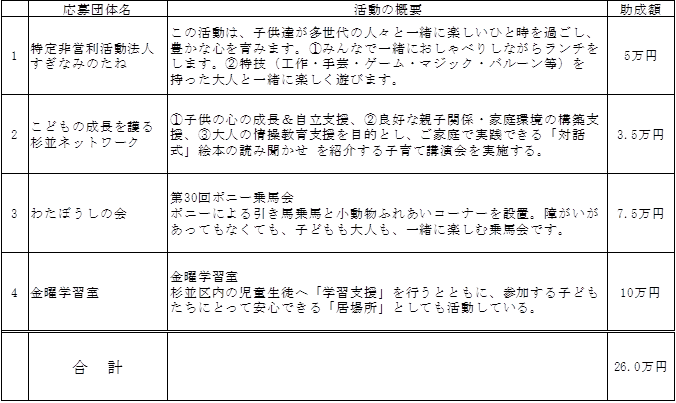 